НЕПАЛЗапретное Королевство МустангКатманду – Покхара – Джомсом – Эклебати – Кагбени – Челе – Сьянгбоче – Саранг – Ло Мантанг – Гхами – Самар – Чосанг – Джомсом – Покхара – Катманду16 дней/15 ночейПериод действия программы: 01.01.2019 – 31.12.2019Номер тура: TN 002Стоимость тура на человека, USDОтели, проживание в которых предусмотрено программой тура (или аналогичные)В стоимость включено:- размещение в отеле выбранной категории в двухместном номере на базе ВВ в городах Катманду и Покхара- размещение в лоджах на базе FB (завтрак/обед/ужин – фикс меню, 3 чашки чая/кофе в день) во время трека - трансферы в/из аэропорта с сопровождающим группы- транспорт на всем протяжении тура- авиабилеты Покхара – Джомсом – Покхара- авиабилеты Покхара – Джомсом – Покхара (для горного гида)         - услуги русскоговорящего гида для экскурсий в долине Катманду- услуги горного англоговорящего гида во время трека- услуги носильщика во время трека- входные билеты в достопримечательности- пермит на посещение района Аннапурны и Мустанга- катание на лодке по озеру Фева в городе Покхара- ужин с непальской кухней и народными танцамиДополнительно оплачивается:- международный авиаперелет- медицинская страховка- виза в Непал (40 дол/чел; по прилету)- услуги русскоговорящего гида по всему маршруту- спальные мешки и необходимые вещи для трека- факультативные экскурсии- любые личные расходы- чаевые: гиду, водителю и т.д.- расходы в случае госпитализации или эвакуации- прочие услуги, не указанные выше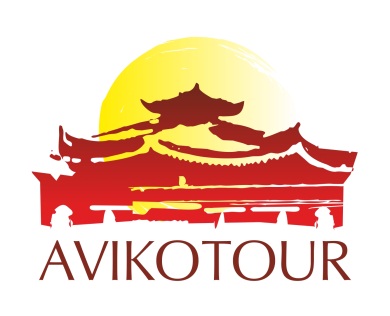 ООО «Авико Тур» 01021, Украина, г. Киев, ул. Липская 15ВТел./Факс: 044 253 85 25, Email: info@aviko-tour.com.ua www.aviko-tour.com.ua«Aviko Tour» LTD., Ukraine, Kiev, Lipskaya street, 15VTel./Fax: 044 253 85 25, Email: info@aviko-tour.com.ua www.aviko-tour.com.uaДень/городПрограмма1 деньКатмандуТрек в Мустанг начинается с прибытия в Катманду.Катманду – столица и крупнейший город Непала, который сохраняет свой средневековый облик, сложившийся еще в 17-18 веках: узкие мощеные улочки, маленькие уютные дома и, конечно, сотни буддистских и индуистских храмов.Встреча в аэропорту и трансфер в отель.После Вы посетите Сваямбунатх – знаменитую ступу, которая стала практически визитной карточкой страны. Вокруг ступы расположено несколько тибетских монастырей разных школ и направлений. В храмовой роще, на склонах горы, обитает большое количество диких обезьян, которые подкармливаются паломниками и служителями храмов. Именно поэтому ступу иногда называют «Обезьяний храм».Ночь в отеле.2 деньКатмандуЗавтрак в отеле.После завтрака Вас ждет знакомство с достопримечательностями города Катманду. Вы посетите:- площадь Дарбар – социальный, культурно-исторический и религиозный центр Катманду, объявленный в 1979 году ЮНЕСКО Памятником Мирового Наследия, соединяющий в себе комплекс дворцов, двориков и храмов, которые строились между 12 и 18 веками царями династии Малла;- храм живой богини Кумари – трехэтажный дворец-храм, в котором обитает настоящая живая богиня. В богини Кумари избирают маленьких девочек от трех до пяти лет, которые обязательно должны принадлежать к касте Невари Шакйя, не иметь телесных повреждений, быть здоровыми, иметь темные глаза и волосы, а также ровные белые зубы. Как только девушка станет совершеннолетней, на место богини ищут другую девочку;- Боуднатх – самую большую ступу в Непале и один из самых больших и важных буддистских монументов в мире. Со всех сторон, как крепостными стенами, ступа окружена тибетскими монастырями. Каждый день здесь можно увидеть тысячи паломников со всех Гималаев, Тибета, Индии, Южной и Восточной Азии;- монастырь Копан – один из самых известных буддистских монастырей. Он расположен на живописном холме, откуда открываются великолепные виды на долину. Ежегодно монастырь, в котором постоянно живут около 300 монахов и послушников из Тибета и высокогорных районов Непала, посещают сотни иностранных гостей из многих стран мира.Ночь в отеле.3 деньКатмандуПокхараЗавтрак в отеле.После завтрака переезд в город Покхара, расположенный в предгорьях массива Аннапурны, на берегу прекрасного озера Фева. Столь живописное месторасположение и близость к Гималаям обеспечили городу Покхара заслуженную славу одного из лучших горных курортов Непала.По прибытии размещение в отеле.Вечером Вас ждет прогулка на лодке по озеру Фева – второму по величине озеру Непала, разливающемуся более, чем на 5 километров. Горный массив Аннапурна находится всего в 28 км от озера, и потому оно славится удивительно красивыми отражениями заснеженных горных пиков этой восьмитысячной гряды. В центре озера Фева есть небольшой остров, на котором расположен индуистский храм, посвященный Шиве.Ночь в отеле.4 деньПокхараДжомсомЭклебатиКагбениЗавтрак в отеле.После завтрака трансфер в аэропорт и перелет в Джомсом.С высоты полета горных орлов Вы увидите деревушки, долину Кали Гандаки и пять пиков Аннапурны (7200-8093 м), а также Мачапучаре (6997 м), Даулагири (8167 м), Манаслу (8163 м) и другие пики. Прибытие в Джомсом – экзотический район Мустанга, расположенный у подножья снежного пика Нилгири, в одном из красивейших заповедников Гималаев. Он находится на высоте 2600 м над самым глубоким ущельем, лежащим вдоль реки Кали Гандаки у Тибетского плато.После короткого отдыха Вас ждет трек до Кагбени (3 часа) через Эклебати (2730 м) – небольшую деревню, которая служит перевалочным пунктом для всех туристов, путешествующих по этому региону страны. Здесь нет ничего особо примечательного, однако это единственное человеческое жилье на много километров вокруг, а виды здесь просто роскошные.После обеда продолжение трека в Кагбени (2810 м) – островок зелени вокруг средневекового города-крепости. Это одно из самых живописных мест Нижнего Мустанга. Красно-коричневые камни окрестных скал, белоснежный плавник Нилгири, изумрудно-зеленые поля, бесконечно голубое небо и цветущие розовым цветом яблони формируют неповторимый, ослепляющий яркими красками сюрреалистический пейзаж.Ночь в лодже.5 деньКагбениЧелеТрек Кагбени – Челе (3150 м; 5-6 часов).Ночь в лодже.6 деньЧелеСьянгбочеТрек Челе – Сьянгбоче (3800 м; 7 часов).Ночь в лодже.7 деньСьянгбочеСарангТрек Сьянгбоче – Саранг (3500 м; 6-7 часов).Саранг лежит над большим каньоном Саранг-Лу в окружении  прекрасных ив и полей. На восточной окрестности возвышается огромный белый дзонг – тибетская крепость и белая гомпа, в которой собраны коллекция статуй и древние танки с  изображением сидящего Будды.Ночь в лодже.8 деньСарангЛо МантангТрек Саранг – Ло Мантанг (3730 м; 4 часа).Трудно поверить, что в наше время на планете Земля сохранились еще уголки, нетронутые цивилизацией. Одним из таких уникальных мест по праву может считаться королевство Мустанг и его столица Ло Мантанг. Построенный в 14 веке, город представляет собой огромную действующую крепость, более впечатляющую, чем крепости крестоносцев, раскиданные по всему ближнему Востоку. Он излучает загадку и очарование затерянного мира. Долгая изоляция всего королевства Мустанг позволила сохранить очень много традиций и ценностей. Это одно из наиболее захватывающих и мистических мест на планете, поражающее своим волшебством.Ночь в лодже.9 деньЛо МантангСегодня целый день Вы проведете в городе Ло Мантанг, где посетите:- монастырь Тугчен с огромными глиняными фигурами духов-охранников у входа. Монастырь еще имеет первоначальный вид, хотя был построен много веков назад;- храм Чампа Лакханг – очень древний и почитаемый буддистский храм, который славится своей старинной архитектурой и внутренним оформлением. Храм признан культурным наследием страны и находится под охраной государства;- монастырь Чодей, где очень много великолепных статуэток из бронзы, латуни и меди. Главное же, что в этом монастыре есть богатая библиотека священных писаний и комментариев к ним, списки божеств, жизнеописания выдающихся лам и молитвы на все случаи жизни.Свободное время.Ночь в лодже.10 деньЛо МантангГхамиТрек Ло Мантанг – Гхами.Ночь в лодже.11 деньГхамиСамарТрек Гхами – Самар.Ночь в лодже.12 деньСамарЧосангТрек Самар – Чосанг.Ночь в лодже.   13 деньЧосангДжомсомТрек Чосанг – Джомсом.Ночь в лодже.14 деньДжомсомПокхараЗавтрак в отеле.После завтрака перелет в город Покхара.По прилету встреча в аэропорту и трансфер в отель.После небольшого отдыха Вы посетите:- водопад Девиса (Патале Чанго, Адский водопад), который образует река Сети. Водопад и его окрестности – поистине уникальное и захватывающее зрелище. Ущелье причудливо изгибается, а породы скал образуют провалы и извилистые тупики, которые ведут в подземные пещеры;- пещеру Гуптешвар Гупха, которая представляет собой цепочку больших и маленьких пещер, соединенных узкими переходами. Пещера несет особенную ценность для индуистов, так как здесь находится камень в форме Шивалингама;- лагерь тибетских беженцев, где можно приобрести этнические сувениры и талисманы тибетских мастеров.Ночь в отеле.15 деньПокхараКатмандуЗавтрак в отеле.После завтрака переезд в Катманду.По прибытии размещение в отеле.Свободное время.Вечером в 19:00 (выход в 18:30) – прощальный ужин с непальской кухней и танцами.Ночь в отеле.16 деньКатмандуФакультативно (по желанию, за дополнительную плату): полет над Гималаями, во время которого Вы увидите высочайшие вершины мира - Эверест (8848 м), Макалу (8463 м), Лхотце (8516 м), Шиша-Пагма (8013 м) и др.Завтрак в отеле.Трансфер в аэропорт.Перелет домой.Количество человекОтели 3*Отели 4*Отели 5*2 чел3056329234104 чел и больше293831743292Доплата за SNGL228420456Город проживания / Количество ночей Отели 3*Отели 4*Отели 5*Катманду (3)Manaslu / Holy HimalayaShangri-La / Shanker HotelRadisson / Yak & YetiПокхара (2)KantipurTemple Tree Resort & Spa / Atithi ResortShangri-La / Temple Tree Resort & Spa